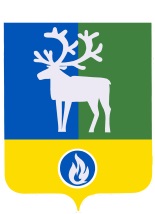 СЕЛЬСКОЕ ПОСЕЛЕНИЕ ПОЛНОВАТБЕЛОЯРСКИЙ РАЙОНХАНТЫ-МАНСИЙСКИЙ АВТОНОМНЫЙ ОКРУГ – ЮГРААДМИНИСТРАЦИЯ СЕЛЬСКОГО ПОСЕЛЕНИЯ ПОЛНОВАТПОСТАНОВЛЕНИЕот 26 апреля 2021 года                                                                                                            № 45О внесении изменений в постановление администрации сельского поселения Полноват от 08 ноября 2010 года № 79В соответствии с Федеральным законом от 30 декабря 2020 года № 509-ФЗ «О внесении   изменений    в  отдельные   законодательные   акты   Российской   Федерации» п о с т а н о в л я ю:Внести в постановление администрации сельского поселения Полноват от 08 ноября 2010 года № 79 «О Порядке разработки и утверждения административных регламентов предоставления муниципальных услуг» (далее-постановление) изменение, изложив пункт 2 в следующей редакции:«2. Опубликовать настоящее постановление в бюллетене «Официальный вестник сельского поселения Полноват.».2. Внести в приложение 1 «Порядок разработки и утверждения административных регламентов предоставления муниципальных услуг» к постановлению следующие изменения:           1) в подпункте «б» пункта 2.6 раздела 2 «Требования к разработке административных регламентов» после слов «для предоставления муниципальной услуги» дополнить словами «в том числе документов и информации, электронные образы которых ранее были заверены в соответствии с пунктом 7.2 части 1 статьи 16 Федерального закона от 27 июля 2010 года № 210-ФЗ «Об организации предоставления государственных и муниципальных услуг»;2) раздел 3 «Организация согласования и утверждения проектов административных регламентов» изложить в следующей редакции:«3. Организация согласования и утвержденияпроектов административных регламентов3.1. Проекты административных регламентов подлежат независимой экспертизе и экспертизе, проводимой уполномоченным органом местного самоуправления сельского поселения Полноват.3.2 Разработка и согласование проектов административных регламентов исполнительных органов государственной власти субъекта Российской Федерации, органов местного самоуправления осуществляются в государственной информационной системе и (или) муниципальной информационной системе, обеспечивающих соответственно ведение реестра государственных услуг субъекта Российской Федерации, реестра муниципальных услуг в электронной форме».3.3. В случае внесения изменений в административный регламент Разработчик административного регламента осуществляет следующие действия:а) обеспечивает возможность проведения независимой антикоррупционной экспертизы проекта нормативного правового акта о внесении изменений в административный регламент в соответствии с Порядком проведения антикоррупционной экспертизы муниципальных нормативных правовых актов сельского поселения Полноват, принимаемых администрацией сельского поселения Полноват, и их проектов, утвержденный постановлением администрации сельского поселения Полноват от 23 июня 2011 года № 42 «Об утверждении Порядка проведения антикоррупционной экспертизы  нормативных правовых актов и проектов нормативных правовых актов сельского поселения Полноват»;б) направляет по истечении срока, отведенного для проведения независимой антикоррупционной экспертизы, проект нормативного правового акта о внесении изменений в административный регламент, заключения независимой антикоррупционной экспертизы, предложения заинтересованных организаций и граждан (при их наличии) на экспертизу в уполномоченный орган администрации сельского поселения Полноват.Нормативный правовой акт о внесении изменений в административный регламент подлежит официальному опубликованию в порядке, предусмотренном уставом сельского поселения Полноват.3.4. Экспертиза проектов административных регламентов проводится в случаях и порядке, установленных постановлением администрации сельского поселения Полноват.3.5. Административный регламент утверждается постановлением администрации сельского поселения Полноват.3.6. Разработчик административного регламента осуществляет подготовку, оформление, согласование проекта постановления администрации сельского поселения Полноват об утверждении административного регламента предоставления муниципальной услуги в соответствии с порядком, установленным Инструкцией по делопроизводству в администрации сельского поселения Полноват. 3.7. Постановление администрации сельского поселения Полноват об утверждении административного регламента предоставления муниципальной услуги подлежит официальному опубликованию в порядке, предусмотренном уставом сельского поселения Полноват. Тексты административных регламентов предоставления муниципальных услуг размещаются на официальном сайте органов местного самоуправления сельского поселения Полноват в информационно-телекоммуникационной сети «Интернет», а также в местах предоставления муниципальных услуг.».3. Опубликовать настоящее постановление в бюллетене «Официальный вестник сельского поселения Полноват».4. Настоящее постановление вступает в силу после его официального опубликования.5. Контроль за выполнением постановления возложить на заведующего сектором организационной деятельности администрации сельского поселения Полноват.Временно исполняющий полномочияглавы сельского поселения Полноват          	             Е.У. Уразов